Publicado en Valencia el 28/07/2021 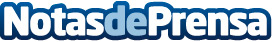 Como afectan las vacaciones a empresas con problemas de liquidez, según Descuento Global FinancieroLas deudas de las empresas se acumulan durante el verano provocando un problema de tesoreríaDatos de contacto:Carmina Lorente963947715Nota de prensa publicada en: https://www.notasdeprensa.es/como-afectan-las-vacaciones-a-empresas-con Categorias: Nacional Finanzas Recursos humanos http://www.notasdeprensa.es